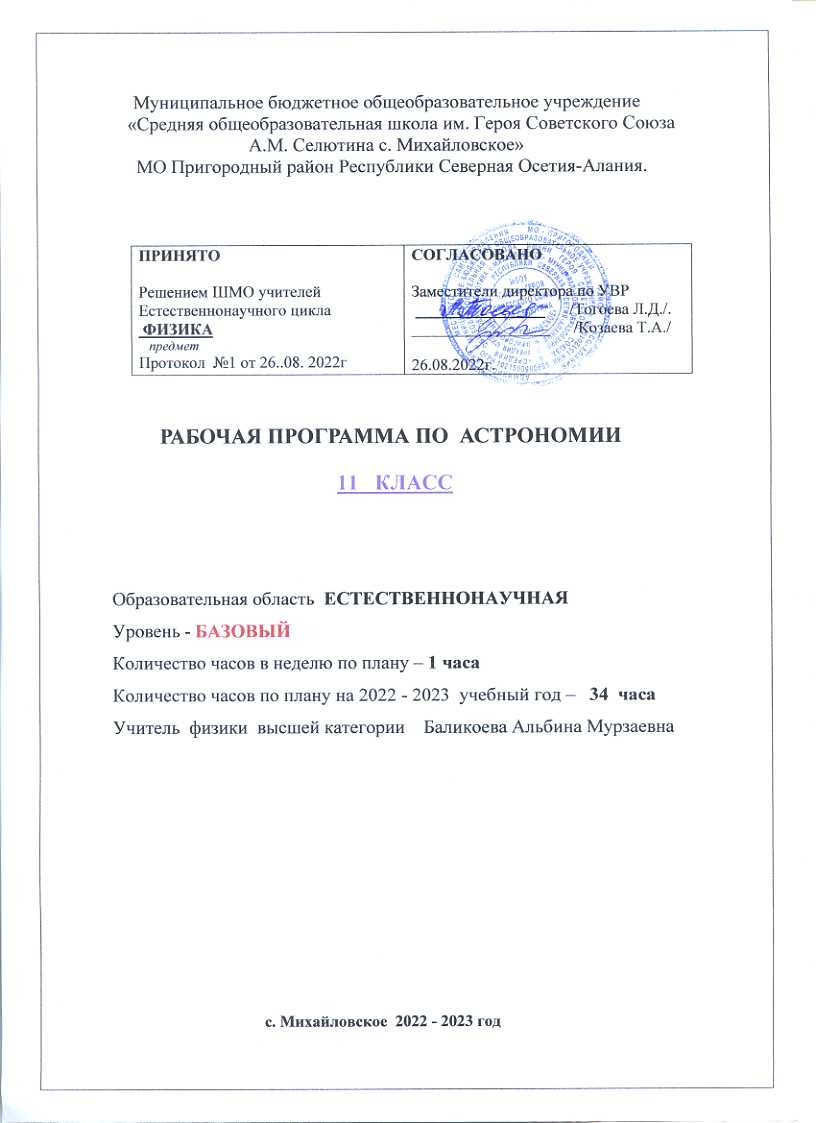 Пояснительная записка.Рабочая программа по астрономии для 11 класса составлена на основе образовательного стандарта основного общего образования по астрономии, Примерной программы среднего (полного) образования по астрономии (базовый уровень) и авторской программы «Астрономия 10-11» (автор В.М. Чаругин).Рабочая программа разработана в соответствии:1. Снормативными правовыми актами и методическими документами федерального уровня:Федеральным законом от 29.12.2012 № 273-ФЗ "Об образовании в Российской Федерации".          2. Основной образовательной программой основного общего образования (в соответствии с ФГОС) МБОУ    «СОШ с. Михайловское»  Пригородного р-на РСО  - АЛАНИЯ.             3. Учебным планом МБОУ «СОШ с. Михайловское»  Пригородного р-на РСО- АЛАНИЯ. Используемый учебник:  Астрономия: учебник для  10 - 11 класса В. М. Чаругин, М.: «Просвещение», 2018 г.При соотнесении планирования составленным на 2022 - 2023 учебный год, расписанием, учебным графиком, количество часов по предмету составило 34 часа,1 час в неделю в 11 классе. Содержание программыВведение в астрономию(2 часа)Строение и масштабы Вселенной. Какие тела заполняют Вселенную. Каковы их характерные размеры и расстояния между ними. Какие физические условия встречаются в них. Вселенная расширяется. Современные методы наблюдений. Где и как работают самые крупные оптические телескопы. Как астрономы исследуют гамма-излучение Вселенной. Что увидели гравитационно-волновые и нейтринные телескопы.Астрометрия  (5 часов)Звёздное небо. Созвездия северного полушария. Навигационные звёзды. Движение Солнца по эклиптике. Петлеобразное движение планет. Небесный экватор и небесный меридиан. Экваториальная и горизонтальная система небесных координат. Видимое движение небесных светил. Петлеобразное движение планет, попятное и прямое движение планет. Эклиптика, зодиакальные созвездия. Неравномерное движение Солнца по эклиптике. Движение Луны. Фазы Луны и синодический месяц, условия наступления солнечного и лунного затмений. Причины наступления солнечных затмений. Сарос и предсказания затмений. Время и календарь. Звёздное и солнечное время, звёздный и тропический год. Устройство лунного и солнечного календаря, проблемы их согласования. Юлианский и григорианский календари.Небесная механика (3 часа)Представления о строении Солнечной системы в античные времена и в средневековье. Гелиоцентрическая система мира, доказательство вращения Земли вокруг Солнца. Параллакс звёзд и определение расстояния до них, парсек. Открытие И.Кеплером законов движения планет. Открытие закона всемирного тяготения и обобщённые законы Кеплера. Определение масс небесных тел. Космические скорости. Расчёты первой и второй космической скорости и их физический смысл. Полёт Ю.А. Гагарина вокруг Земли по круговой орбите. Межпланетные перелёты. Понятие оптимальной траектории полёта к планете. Время полёта к планете и даты стартов. Луна и её влияние на Землю. Лунный рельеф и его природа. Приливное взаимодействие между Луной и Землёй. Удаление Луны от Земли и замедление вращения Земли. Прецессия земной оси и предварение равноденствий.Строение солнечной системы (7 часов)Современные представления о Солнечной системе. Состав Солнечной системы. Планеты земной группы и планеты-гиганты, их принципиальные различия. Облако комет Оорта и Пояс Койпера. Размеры тел солнечной системы. Планета Земля. Форма и размеры Земли. Внутреннее строение Земли. Роль парникового эффекта в формировании климата Земли. Исследования Меркурия, Венеры и Марса, их схожесть с Землёй. Влияние парникового эффекта на климат Земли и Венеры. Есть ли жизнь на Марсе. Эволюция орбит спутников Марса Фобоса и Деймоса. Планеты-гиганты. Физические свойства Юпитера, Сатурна, Урана и Нептуна. Вулканическая деятельность на спутнике Юпитера Ио. Природа колец вокруг планет-гигантов. Планеты-карлики и их свойства. Малые тела Солнечной системы. Природа и движение астероидов. Специфика движения групп астероидов Троянцев и Греков. Природа и движение комет. Пояс Койпера и Облако комет Оорта. Метеоры и метеориты. Природа падающих звёзд, метеорные потоки и их радианты. Связь между метеорными потоками и кометами. Природа каменных и железных метеоритов. Природа метеоритных кратеров.Астрофизика и звёздная астрономия (7 часов)Методы астрофизических исследований. Устройство и характеристики телескопов рефракторов и рефлекторов. Устройство радиотелескопов, радиоинтерферометры. Солнце. Основные характеристики Солнца. Определение массы, температуры и химического состава Солнца. Строение солнечной атмосферы. Солнечная активность и её влияние на Землю и биосферу. Внутреннее строение Солнца. Теоретический расчёт температуры в центре Солнца. Ядерный источник энергии и термоядерные реакции синтеза гелия из водорода, перенос энергии из центра Солнца наружу, конвективная зона. Нейтринный телескоп и наблюдения потока нейтрино от Солнца. Определение основных характеристик звёзд: массы, светимости, температуры и химического состава. Спектральная классификация звёзд и её физические основы. Диаграмма "спектральный класс-светимость" звёзд, связь между массой и светимостью звёзд. Внутреннее строение звёзд. Строение звезды главной последовательности. Строение звёзд красных гигантов и сверхгигантов. Строение звёзд белых карликов и предел на их массу – предел Чандрасекара. Пульсары и нейтронные звёзды. Природа чёрных дыр и их параметры. Двойные, кратные и переменные звёзды. Наблюдения двойных и кратных звёзд. Затменно-переменные звёзды. Определение масс двойных звёзд. Пульсирующие переменные звёзды, кривые изменения блеска цефеид. Зависимость между светимостью и периодом пульсаций у цефеид. Цефеиды – маяки во Вселенной, по которым определяют расстояния до далёких скоплений и галактик. Новые и сверхновые звёзды. Характеристики вспышек новых звёзд. Связь новых звёзд с тесными двойными системами, содержащими звезду белый карлик. Перетекание вещества и ядерный взрыв на поверхности белого карлика. Как взрываются сверхновые звёзды. Характеристики вспышек сверхновых звёзд. Гравитационный коллапс белого карлика с массой Чандрасекара в составе тесной двойной звезды – вспышка сверхновой I типа. Взрыв массивной звезды в конце своей эволюции – взрыв сверхновой II типа. Наблюдение остатков взрывов сверхновых звёзд. Эволюция звёзд: рождение, жизнь и смерть звёзд. Расчёт продолжительности жизни звёзд разной массы на главной последовательности. Переход в красные гиганты и сверхгиганты после исчерпания водорода. Спокойная эволюция маломассивных звёзд и гравитационный коллапс и взрыв с образованием нейтронной звезды или чёрной дыры массивной звезды. Определение возраста звёздных скоплений и отдельных звёзд, проверка теории эволюции звёзд.Млечный Путь (2 часа)Газ и пыль в Галактике. Образование отражательных туманностей. Причины свечения диффузных туманностей. Концентрация газовых и пылевых туманностей в Галактике. Рассеянные и шаровые звёздные скопления. Наблюдаемые свойства рассеянных звёздных скоплений. Наблюдаемые свойства шаровых звёздных скоплений. Распределение и характер движения скоплений в Галактике. Распределение звёзд, скоплений, газа и пыли в Галактике. Сверхмассивная чёрная дыра в центре Галактики и космические лучи. Инфракрасные наблюдения движения звёзд в центре Галактики и обнаружение в центре Галактики сверхмассивной черной дыры. Расчёт параметров сверхмассивной чёрной дыры. Наблюдения космических лучей и их связь с взрывами сверхновых звёзд.Галактики (3 часа)Классификация галактик по форме и камертонная диаграмма Хаббла. Свойства спиральных, эллиптических и неправильных галактик. Красное смещение в спектрах галактик и определение расстояния до них. Закон Хаббла. Вращение галактик и тёмная материя в них. Активные галактики и квазары. Природа активности галактик, радиогалактики и взаимодействующие галактики. Необычные свойства квазаров, их связь с ядрами галактик и активностью чёрных дыр в них. Наблюдаемые свойства скоплений галактик, рентгеновское излучение, температура и масса межгалактического газа, необходимость существования тёмной материи в скоплениях галактик. Оценка массы тёмной материи в скоплениях. Ячеистая структура распределения галактики скоплений галактик.Строение и эволюция Вселенной (2часа)Конечность и бесконечность Вселенной – парадоксы классической космологии. Закон всемирного тяготения и представления о конечности и бесконечности Вселенной. Фотометрический парадокс и противоречия между классическими представлениями о строении Вселенной и наблюдениями. Необходимость привлечения общей теории относительности для построения модели Вселенной. Связь между геометрических свойств пространства Вселенной с распределением и движением материи в ней. Расширяющаяся Вселенная. Связь средней плотности материи с законом расширения и геометрическими свойствами Вселенной. Евклидова и неевклидова геометрия Вселенной. Определение радиуса и возраста Вселенной. Модель "горячей Вселенной" и реликтовое излучение. Образование химических элементов во Вселенной. Обилие гелия во Вселенной и необходимость образования его на ранних этапах эволюции Вселенной. Реликтовое излучение – излучение, которое осталось во Вселенной от горячего и сверхплотного состояния материи на ранних этапах жизни Вселенной. Наблюдаемые свойства реликтового излучения. Почему необходимо привлечение общей теории относительности для построения модели Вселенной.Современные проблемы астрономии (3 часа)Ускоренное расширение Вселенной и тёмная энергия. Наблюдения сверхновых звёзд I типа в далёких галактиках и открытие ускоренного расширения Вселенной. Открытие силы всемирного отталкивания. Тёмная энергия и её влияние на массу Вселенной по мере её расширения. Природа силы Всемирного отталкивания. Обнаружение планет возле других звёзд. Наблюдения за движением звёзд и определения масс невидимых спутников звёзд, возмущающих их прямолинейное движение. Методы обнаружения экзопланет. Оценка условий на поверхностях экзопланет. Поиск экзопланет с комфортными условиями для жизни на них. Поиски жизни и разума во Вселенной. Развитие представлений о возникновении и существовании жизни во Вселенной. Современные оценки количества высокоразвитых цивилизаций в Галактике. Попытки обнаружения и посылки сигналов внеземным цивилизациям.Планируемые результаты освоения учебного предмета по итогам
обучения в 11классе:Результаты освоения курса:Личностными результатами освоения курса астрономии в средней (полной) школе являются:формирование умения управлять своей познавательной деятельностью, ответственное отношение к учению, готовность и способность к саморазвитию и самообразованию, а также осознанному построению индивидуальной образовательной деятельности на основе устойчивых познавательных интересов;формирование познавательной и информационной культуры, в том числе навыков самостоятельной работы с книгами и техническими средствами информационных технологий;формирование убежденности в возможности познания законов природы и их использования на благо развития человеческой цивилизации;формирование умения находить адекватные способы поведения, взаимодействия и сотрудничества в процессе учебной и внеучебной деятельности, проявлять уважительное отношение к мнению оппонента в ходе обсуждения спорных проблем науки.Метапредметные результаты освоения программы предполагают:находить проблему исследования, ставить вопросы, выдвигать гипотезу, предлагать альтернативные способы решения проблемы и выбирать из них наиболее эффективный, классифицировать объекты исследования, структурировать изучаемый материал, аргументировать свою позицию, формулировать выводы и заключения;анализировать наблюдаемые явления и объяснять причины их возникновения;на практике пользоваться основными логическимиприемами, методами наблюдения, моделирования, мысленного эксперимента, прогнозирования;выполнять познавательные и практические задания, в том числе проектные;извлекать информацию из различных источников (включая средства массовой информации и интернет-ресурсы) и критически ее оценивать;готовить сообщения и презентации с использованием материалов, полученных из Интернета и других источников.Предметные результаты изучения астрономии в средней (полной) школе представлены в содержании курса по темам. Обеспечить достижение планируемых результатов освоения основной образовательной программы, создать основу для самостоятельного успешного усвоения обучающимися новых знаний, умений, видов и способов деятельности должен системно-деятельностный подход. В соответствии с этим подходом именно активность обучающихся признается основой достижения развивающих целей образования — знания не передаются в готовом виде, а добываются учащимися в процессе познавательной деятельности.Одним из путей повышения мотивации и эффективности учебной деятельности в основной школе является включение учащихся в учебно-исследовательскую и проектную деятельность, которая имеет следующие особенности:1) цели и задачи этих видов деятельности учащихся определяются как их личностными мотивами, так и социальными. Это означает, что такая деятельность должна быть направлена не только на повышение компетентности подростков в предметной области определенных учебных дисциплин, не только на развитие их способностей, но и на создание продукта, имеющего значимость для других;2) учебно-исследовательская и проектная деятельность должна быть организована таким образом, чтобы учащиеся смогли реализовать свои потребности в общении со значимыми, референтными группами одноклассников, учителей и т. д. Строя различного рода отношения в ходе целенаправленной, поисковой, творческой и продуктивной деятельности, подростки овладевают нормами взаимоотношений с разными людьми, умениями переходить от одного вида общения к другому, приобретают навыки индивидуальной самостоятельной работы и сотрудничества в коллективе;3) организация учебно-исследовательских и проектных работ школьников обеспечивает сочетание различных видов познавательной деятельности. В этих видах деятельности могут быть востребованы практически любые способности подростков, реализованы личные пристрастия к тому или иному виду деятельности.В результате учебно-исследовательской и проектной деятельности учащийся получит представление:о философских и методологических основаниях научной деятельности и научных методах, применяемых в исследовательской и проектной деятельности; о таких понятиях, как концепция, научная гипотеза, метод, эксперимент, надежность гипотезы, модель, метод сбора и метод анализа данных;о том, чем отличаются исследования в гуманитарных областях от исследований в естественных науках;об истории науки;о новейших разработках в области науки и технологий;о правилах и законах, регулирующих отношения в научной, изобретательской и исследовательских областях деятельности (патентное право, защита авторского права и т. п.);о деятельности организаций, сообществ иструктур, заинтересованных в результатах исследований и предоставляющих ресурсы для проведения исследований и реализации проектов (фонды, государственные структуры, краудфандинговые структуры и т. п.).Учащийся научиться:решать задачи, находящиеся на стыке нескольких учебных дисциплин (межпредметные задачи);использовать основной алгоритм исследования при решении своих учебно-познавательных задач;использовать основные принципы проектной деятельности при решении своих учебно-познавательных задач и задач, возникающих в культурной и социальной жизни;использовать элементы математического моделирования при решении исследовательских задач;С точки зрения формирования универсальных учебных действий в ходе освоения принципов учебно-исследовательской и проектной деятельности учащийся научится:формулировать научную гипотезу, ставить цель в рамках исследования и проектирования, исходя из культурной нормы и сообразуясь с представлениями об общем благе;восстанавливать контексты и пути развития того или иного вида научной деятельности, определяя место своего исследования или проекта в общем культурном пространстве;отслеживать и принимать во внимание тренды и тенденции развития различных видов деятельности, в том числе научных, учитывать их при постановке собственных целей;оценивать ресурсы, в том числе и нематериальные, такие как время, необходимые для достижения поставленной цели;находить различные источники материальных и нематериальных ресурсов, предоставляющих средства для проведения исследований и реализации проектов в различных областях деятельности человека;вступать в коммуникацию с держателями различных типов ресурсов, точно и объективно презентуя свой проект или возможные результаты исследования, с целью обеспечения продуктивного взаимовыгодного сотрудничества;самостоятельно и совместно с другими авторами разрабатывать систему параметров и критериев оценки эффективности и продуктивности реализации проекта или исследования на каждом этапе реализации и по завершении работы;адекватно оценивать риски реализации проекта и проведения исследования и предусматривать пути минимизации этих рисков;адекватно оценивать последствия реализации своего проекта (изменения, которые он повлечет в жизни других людей, сообществ);адекватно оценивать дальнейшее развитие своего проекта или исследования, видеть возможные варианты применения результатов.ТЕМАТИЧЕСКОЕ  ПЛАНИРОВАНИЕ ПО АСТРОНОМИИКалендарно – тематический план(11 класс)
(1 ч в неделю, всего за 1 год обучения 34 ч)№ п/пНаименование разделов и темКол-во часов1Введение в астрономию		2  ч2Астрометрия	5 ч3Небесная  механика3 ч4Строение Солнечной системы7 ч5Астрофизика и звёздная астрономия7 ч6Млечный Путь – наша Галактика2 ч7Галактики3 ч8Строение и эволюция Вселенной2 ч9Современные проблемы астрономии3чИтого:34№ УрокаДата план.Дата факт.Тема урокаКолчасВидкон-Введение (2 ч)Введение (2 ч)Введение (2 ч)Введение (2 ч)Введение (2 ч)Введение (2 ч)1(1)IВведение в астрономию.Структура и масштабы Вселенной.
11(2)Введение в астрономию.Далёкие глубины Вселенной.1Астрометрия (5 ч)Астрометрия (5 ч)Астрометрия (5 ч)Астрометрия (5 ч)Астрометрия (5 ч)Астрометрия (5 ч)2(3)Звёздное небо.
12(4)Небесные координаты.
12(5)Видимое движение планет и Солнца.12(6)Видимое движение планет и Солнца.12(7)Время и календарь.
1тест-1Небесная механика (3 ч)Небесная механика (3 ч)Небесная механика (3 ч)Небесная механика (3 ч)Небесная механика (3 ч)Небесная механика (3 ч)3(8)Система мира.13(9) IIЗаконы Кеплера движения планет.13(10)Космические скорости и межпланетные перелёты.1тест-2Строение Солнечной системы (7 ч)
Строение Солнечной системы (7 ч)
Строение Солнечной системы (7 ч)
Строение Солнечной системы (7 ч)
Строение Солнечной системы (7 ч)
Строение Солнечной системы (7 ч)
4(11)Современные представления о строении и составе Солнечной системы.
14(12)Планета Земля.14(13)Луна и её влияние на Землю.
14(14)Планеты земной группы.
14(15)Планеты-гиганты. Планеты-карлики.
14(16)Малые тела. Солнечной системы.
14(17)IIIСовременные представления о происхождении Солнечной системы.1тест-3Астрофизика и звёздная астрономия (7 ч)Астрофизика и звёздная астрономия (7 ч)Астрофизика и звёздная астрономия (7 ч)Астрофизика и звёздная астрономия (7 ч)Астрофизика и звёздная астрономия (7 ч)Астрофизика и звёздная астрономия (7 ч)5(18)Методы астрофизических исследований.
15(19)Солнце.15(20)Внутреннее строение и источник энергии Солнца.15(21)Основныехарактеристики звёзд15(22)Белые карлики, нейтронные звёзды, чёрные дыры. Двойные, кратные и переменные звёзды.15(23)Новые и сверхновыезвёзды.15(24)Эволюция звёзд. Газ и пыль в Галактике.1тест-4 Млечный путь (2 ч) Млечный путь (2 ч) Млечный путь (2 ч) Млечный путь (2 ч) Млечный путь (2 ч) Млечный путь (2 ч)6(25)Рассеянные и шаровые звёздные скопления.16(26)Сверхмассивная чёрная дыра в центре Млечного Пути.1тест-5Галактики (3 ч)Галактики (3 ч)Галактики (3 ч)Галактики (3 ч)Галактики (3 ч)Галактики (3 ч)7(27)Классификация галактик.1IV 7(28)Активные галактики и квазары.17(29)Скопления галактик.1тест-6Строение и эволюция Вселенной (2 ч)Строение и эволюция Вселенной (2 ч)Строение и эволюция Вселенной (2 ч)Строение и эволюция Вселенной (2 ч)Строение и эволюция Вселенной (2 ч)Строение и эволюция Вселенной (2 ч)8(30)Конечность и бесконечность Вселенной18(31)Модель «горячей Вселенной»1тест-7Современные проблемы астрономии (3 ч)Современные проблемы астрономии (3 ч)Современные проблемы астрономии (3 ч)Современные проблемы астрономии (3 ч)Современные проблемы астрономии (3 ч)Современные проблемы астрономии (3 ч)9(32)Ускоренное расширение Вселенной и тёмная энергия.19(33)Обнаружение планет возле других звёзд.19(34)Поиск жизни и разума во Вселенной.1ИТОГО:34ч